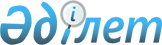 О внесении изменений в постановление Правления Национального Банка
Республики Казахстан от 20 сентября 1999 года № 293 "Об утверждении Правил
начисления вознаграждения (интереса) по кредитам, ссудам и депозитам Национального Банка Республики Казахстан"
					
			Утративший силу
			
			
		
					Постановление Правления Национального Банка Республики Казахстан от 11 марта 2005 года № 32. Зарегистрировано в Министерстве юстиции Республики Казахстан 6 апреля 2005 года № 3551. Утратило силу постановлением Правления Национального Банка Республики Казахстан от 25 июня 2010 года № 56

      Сноска. Утратило силу постановлением Правления Национального Банка РК от 25.06.2010 № 56 (порядок введения в действие см. п. 2).      В целях совершенствования нормативных правовых актов Национального Банка Республики Казахстан и приведения их в соответствие с законодательством Республики Казахстан Правление Национального Банка Республики Казахстан ПОСТАНОВЛЯЕТ: 

      1. В постановление Правления Национального Банка Республики Казахстан от 20 сентября 1999 года N 293 "Об утверждении Правил начисления вознаграждения (интереса) по кредитам, ссудам и депозитам Национального Банка Республики Казахстан" (зарегистрированное в Реестре 

государственной регистрации нормативных правовых актов Республики Казахстан под N 954, опубликованное 25 октября - 7 ноября 1999 года в печатных изданиях Национального Банка Республики Казахстан "Казакстан Улттык Банкiнiн Хабаршысы" и "Вестник Национального Банка 

Казахстана"); с изменениями, утвержденными постановлением Правления Национального Банка Республики Казахстан от 9 октября 2000 года N 378 (зарегистрированное в Реестре государственной регистрации нормативных правовых актов Республики Казахстан под N 1293), внести следующие изменения: 

      в наименовании и по всему тексту слова "(интереса) по кредитам, ссудам и депозитам" заменить словами "по банковским займам, займам и вкладам (депозитам)"; 

      в Правилах начисления вознаграждения по банковским займам, займам и депозитам Национального Банка Республики Казахстан, утвержденных указанным постановлением: 

      в наименовании и далее по тексту слово "депозитам", "депозит", "депозита" и "депозиту" заменить соответственно словами "вкладам (депозитам)", "вклад (депозит)", "вклада (депозита)" и "вкладу (депозиту)"; 

      в пункте 1 слова "Указом Президента Республики Казахстан, имеющим силу Закона," заменить словами "Законом Республики Казахстан"; 

      в пункте 3 слова "кредитном, ссудном и депозитном договоре" заменить словами "договоре банковского займа, договоре займа и договоре банковского вклада"; 

      в пунктах 5 и 7 слова "депозитного договора" заменить словами "договора банковского вклада"; 

      в пункте 6 слова "депозитном договоре" заменить словами "договоре банковского вклада"; 

      предложение второе пункта 12 изложить в следующей редакции: 

      "Если договором не оговорено применение конкретного метода начисления вознаграждения применяется метод простого вознаграждения."; 

      в пункте 15: 

      в подпункте 1) формулу "I = i * р * n/360 *100%" заменить 

              i * р * n 

формулой "I = --------- "; 

               36000       в абзаце шестом подпункта 2) слово "(вклада)" заменить словами "(вклада (депозита)"; 

      в пункте 17 слово "(депозитов)" заменить словами "(вкладов (депозитов)". 

      2. Настоящее постановление вводится в действие по истечении четырнадцати дней со дня государственной регистрации в Министерстве юстиции Республики Казахстан. 

      3. Департаменту монетарных операций (Альжанов Б.А.): 

      1) совместно с Юридическим департаментом (Шарипов С.Б.) принять меры к государственной регистрации в Министерстве юстиции Республики Казахстан настоящего постановления; 

      2) в десятидневный срок со дня государственной регистрации в Министерстве юстиции Республики Казахстан настоящего постановления довести его до сведения заинтересованных подразделений центрального аппарата и территориальных филиалов Национального Банка Республики Казахстан, а также банков второго уровня. 

      4. Контроль за исполнением настоящего постановления возложить на заместителя Председателя Национального Банка Республики Казахстан Елемесова А.Р.     Председатель 

  Национального Банка 
					© 2012. РГП на ПХВ «Институт законодательства и правовой информации Республики Казахстан» Министерства юстиции Республики Казахстан
				